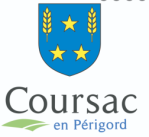 Si inscription à l’année déjà effectuée, il n’est pas nécessaire de renvoyer le document.Fiche de présence de votre enfant :Nom et prénom : ……………………………………………………………………………..…....….……. Age : …………………Nom et prénom : ………………………………………………………..………………..……..…...……. Age : …………………Nom et prénom : ………………………………………………………..………………..……..…...……. Age : …………………Inscription mercredis Inscription à l’année 2023-2024J’inscris mon enfant tous les mercredis de l’année 2024-2025(Hors mercredis des vacances scolaires et jours fériés)JournéeDemi journée sans repas : matin	                        Après-midiDemi journée avec repas : matin	                        Après-midiInscription occasionnelleRESERVATIONS POURTOUS LES MERCREDIS 2023-2024 OU de Mars et AvrilDate demandéeJournée entière½ journée avec repas½ journée avec repas½ journée sans repas½ journée sans repasDate demandéeJournée entièreMatin + repas Repas + Après-midiMatinAprès-midi06/0313/0320/0327/0303/0410/04